Colegio República Argentina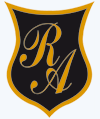 O’Carrol  # 850-   Fono 72- 2230332                    RancaguaCIENCIAS NATURALES 4°   SEMANA 4  DEL 6 DE ABRIL AL 9 DE ABRILAsignatura:  Ciencias Naturales     Cursos: 4tos A, B, C y D.    Fecha: Semana 3:  del 30/03 a 03/04Introducción: Buenas Tarde mis niñas. ¿Cómo están?, nosotras también las extrañamos, pero por ahora debemos cuidarnos, ya pronto nos veremos y nos podremos dar un cariñoso abrazo.Mis niñas las quiero invitar a que nos autoevaluemos para saber qué nos  falta por aprender,  qué no he aprendido bien,  o qué debo reforzar.Vamos que se puede!!!Recuerda que debes trabajar en tu cuaderno, dígale a la mamá que no imprima este trabajo, lo puedes leer y desarrollar en tu cuaderno  desde el celular de la mamá o de alguien de la familia. Necesito que escribas  la fecha en la primera línea de tu cuaderno  para saber qué hemos trabajado, igual que cuando estamos en clases.OA: Comparar los tres estados de la materia (sólido, líquido y gaseoso) en relación con criterios como la capacidad de fluir, cambiar de forma y volumen, entre otros.OA: Medir la masa, el volumen y la temperatura de la materia (en estados sólido, líquido y gaseoso), utilizando instrumentos y unidades de medida apropiados.Contenidos:    Estados de la materia.                       Características de la materia.                       Cambios en los estados de la materia.                       Medir masa, volumen y temperatura de la materia.Te dejo escrito los enlaces para recordar los contenidos:https://www.youtube.com/watch?v=ZdPhmPNgiEwhttps://www.youtube.com/watch?v=FbQkAlh_h0ohttps://www.youtube.com/watch?v=5dA0DEeOEEM  